ДОГОВОР на оказание услугвременного размещения № ИП Щучкин Илья Евгеньевич (ИНН 230140027367,  Свидетельство ОГРНИП №318237500054555 от 19.02.2018 года), именуемый в дальнейшем "Исполнитель", с одной стороны и __________________________________________________ ________________________________________________________, именуемый в дальнейшем "Заказчик", с другой стороны, вместе именуемые "Стороны", заключили настоящий Договор о нижеследующем:1. Предмет договора1.1. По настоящему Договору Исполнитель обязуется по заявке Заказчика о бронировании при наличии свободных мест оказать услуги по организации проживания и питания Заказчика и (или) указанных им лиц в отеле «Золотые пески» расположенном по адресу: Российская Федерация, город-курорт Анапа, Витязево, переулок ЛОК "Витязь",  д. 6. Заказчик, со своей стороны, обязуется оплатить данные услуги.1.2. Прейскурант и существенные условия проживания (категория номерного фонда, дополнительные и основные услуги, условия заезда и выезда, возможность получения льготы и(или) скидки определяются в Приложении №1 к настоящему Договору.1.3. Предельный срок пребывания в отеле «Золотые пески» может быть продлён по соглашению Сторон, при условии наличия у Исполнителя свободных от брони мест и оплаты дополнительных услуг со стороны Заказчика по ценам, установленным Исполнителем на дату продления.2. Обязательства Сторон2.1. Исполнитель обязан:2.1.1. Предоставить Заказчику состав услуг по проживанию, питанию, организации досуга на период проживания Заказчика и(или) указанных им лиц, согласно заявке, сформированной в соответствии с Приложением №1 к настоящему Договору и направленной Заказчиком в адрес Исполнителя.2.1.2. Своевременно предоставить Заказчику необходимую и достоверную информацию о наличии дополнительных услуг, обеспечивающую возможность их правильного выбора. Информация размещается в помещении, предназначенном для оформления проживания, в удобном для обозрения месте.2.1.3.  Устранить недостатки оказанной услуги в течение одного рабочего дня с момента предъявления Заказчиком соответствующего обоснованного и подтверждённого требования.2.1.4. Не выполнять без согласия Заказчика дополнительные услуги за плату. 2.2. Заказчик обязан:2.2.1. Соблюдать установленный Исполнителем порядок проживания и правила противопожарной безопасности.2.2.2. Принять и оплатить оказанные ему Исполнителем услуги в полном объеме в соответствие с главой 3 настоящего Договора.2.2.3. Возместить Исполнителю вред, нанесённый материальным ценностям, согласно прейскуранту порчи имущества. С прейскурантом можно ознакомиться в Службе приема и размещения.2.2.4. Досрочно прекратить нахождение Заказчика и его гостей, допускающих нарушение правил поведения, установленных на объекте Исполнителя, а также унижающих человеческое достоинство или угрожающих здоровью окружающих. 2.3.   Заказчик вправе:2.3.1. Получить остаток неиспользованных денежных средств, в случае сокращения срока пребывания – за вычетом стоимости 1 суток проживания. Сумма неоказанных услуг возвращается в полном объеме при наличии заявления  Заказчика и подтверждающего документа с указанием уважительной причины для сокращения срока пребывания: справка с места работы при вызове на работу, заключение врача о болезни или свидетельство о смерти близкого родственника. В иных случаях возврат денежных средств не производится.2.3.2. Расторгнуть Договор, если он обнаружил существенные недостатки в оказанной услуге или иные существенные отступления от условий Договора.3. Стоимость услуг и порядок расчетов3.1. Стоимость услуг рассчитывается согласно действующему на момент принятия Заявки прейскуранту, указанному в Приложении №1 к настоящему Договору.3.2. В случае бронирования номера Заказчик вносит обеспечительный платеж в размере 30% от общей стоимости услуг в течение 3 (трех) банковских дней с момента выставления счета Исполнителем. Оставшаяся часть суммы вносится не позднее 14 суток до предполагаемой даты заезда или оплачивается в первый день заезда.3.3. В случае аннулирования Заказчиком брони менее чем за 14 дней до заезда, сумма обеспечительного платежа не возвращается.4. Порядок предоставления услуг4.1. Качество предоставляемых услуг должно соответствовать условиям настоящего Договора и требованиям, обычно предъявляемым к этим услугам.4.2. Исполнитель обязан предоставить Заказчику без дополнительной оплаты услуги, указанные в качестве основных в Приложении №1 к настоящему Договору.4.3. Исполнитель отвечает за сохранность вещей Заказчика, в случае их сдачи в депозитную ячейку. В случае обнаружения забытых вещей Исполнитель обязан немедленно уведомить об этом Заказчика.5. Ответственность Сторон5.1. Заказчик, в соответствии с законодательством Российской Федерации, возмещает ущерб, в случае утраты или повреждения имущества Исполнителя, а также несет ответственность за иные нарушения.5.2. В случае отказа Заказчика оплатить Услуги, Исполнитель имеет право отказать в его размещении.5.3. Стороны несут ответственность за нарушения настоящего Договора в соответствии с действующим законодательством Российской Федерации. 6. Заключительные положения6.1. Настоящий Договор вступает в силу с момента его заключения и действует до полного исполнения обязательств Сторонами.6.2. Настоящий Договор считается заключённым с даты начала оказания услуги.6.3. Настоящий Договор составлен в двух аутентичных экземплярах, по одному для каждой из Сторон.6.4. Во всем, что не предусмотрено настоящим Договором, Стороны руководствуются действующим законодательством.7. Реквизиты и подписи СторонПриложение №1к Договору на оказание услуг временного размещения №_________ от  «   » ___________  20____ гИП Щучкин Илья Евгеньевич (ИНН 230140027367,  Свидетельство ОГРНИП №318237500054555 от 19.02.2018 года), именуемый в дальнейшем "Исполнитель", с одной стороны и _________________________________________________ _____________________________________________________, именуемый в дальнейшем "Заказчик", с другой стороны, вместе именуемые "Стороны",  подписали настоящее Приложение №1 о нижеследующем:Прейскурант 2021 года отель «Золотые пески», Витязево(цены указаны в рублях за человека в сутки)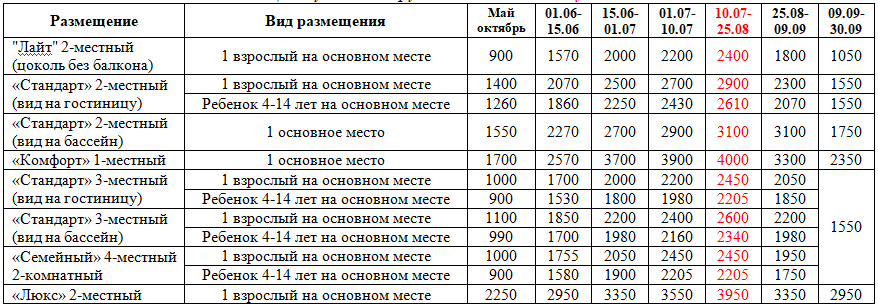 Заселение на сутки + 20% от стоимости номера. Скидки:Один ребенок в номере до 4 лет размещается бесплатно без предоставления места, с питанием (обязательно указывать при бронировании).   Дополнительное место предусмотрено во всех номера. В номерах предусмотрено 1 дополнительное место: мягкий диван, без ограничений по возрасту (указывать при бронировании). Основные услуги (входят в стоимость):Проживание в номере выбранной категории.3-разовое питание по системе «Шведский стол» в кафе отеля (руководство отеля оставляет за собой право перейти  на заказное 3-разовое питание при загрузке менее тридцати человек).Открытый подогреваемый бассейн с гидромассажем и мини-водопадом, детский бассейн. Открытая игровая площадка и детская комната.Развлекательные программы для взрослых и детей, анимационный сервис.Wi-Fi интернет на всей территории отеля. Настольные игры (шахматы, шашки, домино, лото, карты). Дополнительные услуги (не входят в стоимость):Регистрация иностранных граждан 750 руб./чел./заезд (единоразово). Курортный сбор (уточнять при бронировании)Парковка у отеля предоставляется при наличии свободных мест. В 7-10 минутах ходьбы имеется платная, круглосуточная, охраняемая автостоянка. Детская кроватка, коляска-трость, манеж.Детский аттракцион «Лабиринт» - 300 руб./ребенок.  Room-service.Мини-бар в номере.Бар у бассейна.Организация трансфера. Экскурсионное обслуживание.Расчетный час 12:00:  заезд с 14:00, выезд до 12:00. Первая услуга обед, последняя – завтрак.Исполнитель: 								Заказчик:ИП Щучкин И.Е.							                    	_______________________ / Щучкин И.Е./		                  _______________/_____________________/М.П.Приложение № 2к Договору на оказание услуг временного размещения №_______ от  «   » ___________  20____ гПИСЬМЕННОЕ СОГЛАСИЕНА ОБРАБОТКУ, ПЕРЕДАЧУ И ХРАНЕНИЕ ПЕРСОНАЛЬНЫХ ДАННЫХЯ, __________________________________________________________________________________________,(Ф.И.О.)паспорт серия ___________ № ________________, выдан ___________________________________________________________________________________________________________, дата выдачи _________________,(наименование выдавшего органа)проживающий/ая по адресу _________________________________________________________________________________________________________________________________________________________________,в соответствии с требованиями статьи 9 Федерального закона от 27 июля 2006 года № 152-ФЗ «О персональных данных», подтверждаю своё согласие на обработку (любое действие (операция) или совокупность действий (операций), совершаемых с использованием средств автоматизации или без использования таких средств с персональными данными, включая сбор, запись, систематизацию, накопление, хранение, уточнение (обновление, изменение), извлечение, использование, передачу (распространение, предоставление, доступ), обезличивание, блокирование, удаление, уничтожение персональных данных в отеле «Золотые пески» (далее – Оператор) моих персональных данных, включающих фамилию, имя, отчество, дату рождения, место рождения, возраст, адрес регистрации по месту жительства, паспортные данные (серия и номер паспорта, кем выдан, дата выдачи), контактный телефон, цель визита и период пребывания в объекте размещения, место работы (учебы), данные о состоянии моего здоровья, заболеваниях, имуществе, почетных званиях и знаках отличиях, сведения о составе семьи, с целью исполнения требований Федерального закона от 29 июля 2017 года № 214-ФЗ «О проведении эксперимента по развитию курортной инфраструктуры в Республике Крым, Алтайском крае, Краснодарском крае и Ставропольском крае», Закона Краснодарского края от 27 ноября 2017 года № 3690-КЗ «О введении курортного сбора на территории Краснодарского края и внесении изменений в Закон Краснодарского края «Об административных правонарушениях», иных нормативных правовых актов Российской Федерации, нормативных правовых актов Краснодарского края, связанных с проведением эксперимента по взиманию курортного сбора.Настоящее согласие действует 3 года со дня его подписания, а также может быть отозвано субъектом персональных данных.___________/___________________					      _____________   (подпись)	           (расшифровка)						        (дата)Город-курорт Анапа«    »________________ 20___ годаИсполнитель:ИП Щучкин Илья Евгеньевич.Юридический адрес: 353445, Краснодарский край, город-курорт Анапа, ул. Горького, д. 72, кв. 54Фактический адрес: 353445, Краснодарский край, город-курорт Анапа, ул. Горького, д. 34 Тел: +7 (918) 057 70 60; 8 800 200 13 17ОГРНИП №318237500054555ГРНИП №418237500640692ИНН 230140027367р/с 40802810247890006468Банк получателя: ФИЛИАЛ "ЮЖНЫЙ" ПАО "БАНК УРАЛСИБ"к/с 30101810400000000700БИК 040349700Индивидуальный предпринимательЩучкин Илья Евгеньевич                               /Щучкин И.Е./Заказчик:Ф.И.О. ________________________________________________________________________________Паспорт____________________________________Выдан_________________________________________________________________________________Дата выдачи_________________________________Зарегистрирован: __________________________________________________________________________________________________________________E-mail _____________________________________Тел:__________________________________________________________________________ФИОЗаездВыездВсего ночейКатегория номераЦенаИтоговая стоимость услуг